Dubbo Public SchoolAthletics Carnival 2018Program 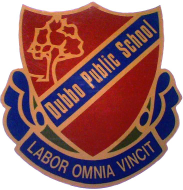 Session 1 - 9.45 am start (approx)TRACK—Girls	FIELD—Boys800m Timed finals	12/13 years Long Jump8/9/10 years	11 years Shotput11 years	Junior High Jump12/13 years	12/13 years Discus100m Heats	11 years Long Jump8 years	Junior Shotput9 years	12/13 years High Jump10 years	11 years Discus11 years	Junior Long Jump12 years	12/13 years Shotput13 years	11 years High Jump	Junior Discus200m Timed finals - Girls8/9/10 years11 years12/13 yearsTRACK—Boys	FIELD—Girls800m timed finals	12/13 years Long Jump8/9/10 years	11 years Shotput11 years	Junior High Jump12/13 years	12/13 years DiscusBreak (approximately) 11.25am to 11.45amSession 2 - 11.45am start100m Heats	11 years Long Jump8 years	Junior Shotput 9 years	12/13 years High Jump10 years	11 years Discus11 years	Junior Long Jump12 years	12/13 years Shotput13 years	11 years High Jump	Junior Discus200m timed finals - Boys8/9/10 years11 years12/13 YrsLunch 12.30 (approximately)5 years, 6 years, 7 years Age RaceSession 3 - 1.30 pm 100m Finals8 years Boys8 years Girls9 years Boys9 years Girls10 years Boys10 years Girls11 years Boys11 years Girls12 years Boys12 years Girls13 years Boys13 years Girls4 x 100m House Relays4 x Junior Girls	Bogan	Lane 14 x Junior Boys	Castlereagh	Lane 34 x Senior Girls	Darling	Lane 54 x Senior Boys	Macquarie	Lane 7